Publicado en España el 15/03/2023 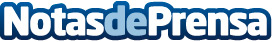 Green Life ofrece productos de cosmética anti-edad de alto rendimientoMuchas personas se puede sentir insatisfechas utilizando productos anti-edad que no cumplen con las promesas, por eso Green Life ofrece calidad y resultadosDatos de contacto:Verónica Gómez Calvohttps://greenlifeskincare.com/es/inicio/661471542Nota de prensa publicada en: https://www.notasdeprensa.es/green-life-ofrece-productos-de-cosmetica-anti Categorias: Nacional Consumo Belleza http://www.notasdeprensa.es